Контрольная работа по блоку «Как люди жили в старину»ФИО________________________________________«____»_____________2014г.1. Слово «фамилия» переводится  с  латинского языка как…А) прозвище                                    В) другБ) семья                                            Г) ребёнок2. Найди в сочетаниях имена и прозвища. Подчеркни имена красным цветом, а прозвища синим.Крошечка – ХаврошечкаИванушка – дурачокБаба Яга – Костяная НогаВерочка – проказницаВладимир Красное Солнышко 3. «Хлебосольный» хозяин – значит…А) гостеприимный                       В) весёлыйБ) скупой                                       Г) богатый4. Соедини стрелками5.  Какая вещь была в гардеробе и мужчин, и женщин?А) кафтан               В) рубахаБ) понёва                Г) порты6. Допиши недостающие слова:В каждом крае  лапти  плели по-своему, поэтому по рисунку плетения можно было узнать, откуда пришёл человек. Для ______________  использовали _____________ - кору молодой липы и других деревьев (берёзы, ивы).7.  «Простоволосая» значит…А) с прямыми волосами           В) непричесаннаяБ) с непокрытой головой          Г) коротко стриженая 6. Соедини названия женских головных уборов с соответствующей картинкой.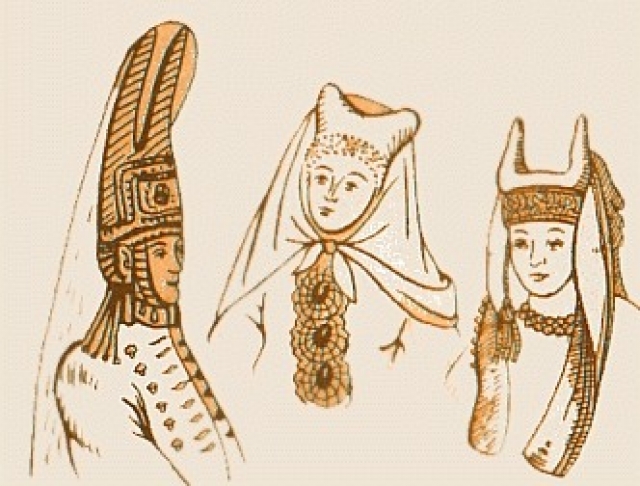 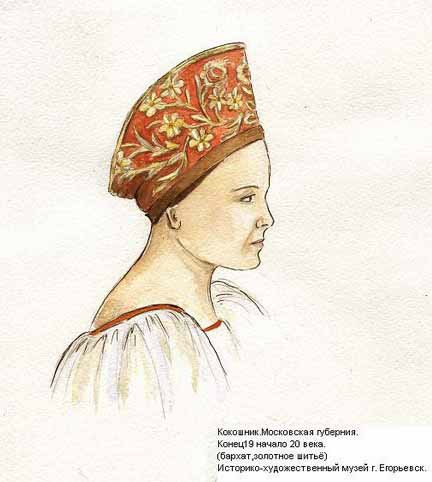 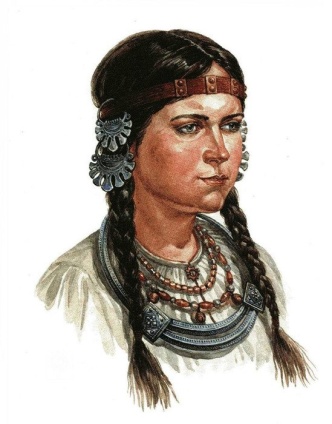 7.  Почему в XVIII (18) веке богатые жители России сменили традиционную русскую одежду на европейскую?А) захотели быть модными        В) надоело носить одно и то жеБ) по приказу царя                       Г) чтобы похвастаться перед друзьями       8.  Дополни пословицу: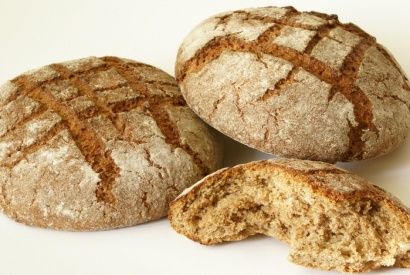 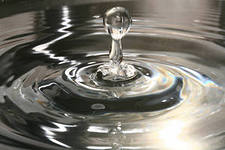 ______________________    да  _______________________ -  ___________________ еда.9. Какой бог посылает птиц «отмыкать лето»?А) Даждьбог                    В) СварогБ) Перун                           Г) Род10.  В каком году началось Крещение Руси?А) в 988 году           В) в 989 годуБ) в 899 году            Г) в 898 году11. «Колядки» поют на…А) Пасху              В) Иван-КупалуБ) Рождество       Г) Масленицу